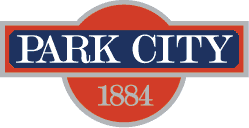 AGENDAPark City Municipal Forestry Advisory BoardThursday, March 14, 20241pmMarsac East Conference RoomBoard Member Attendance	Present: 	Excused:   	Absent: Purpose & Product:   To study, investigate, counsel, formulate, develop and/or update, and administer a Community Forestry Plan ("Forestry Plan") for the care, preservation, pruning, planting, replanting, removal or disposition of trees and shrubs in parks, along streets, and in other public places. Working & InputNew Business:  7871 Red Tail CtNew TrailsNew Deer Valley ChairliftCity property defensible space assessmentsOngoing:Forestry Plan RFP Discussion and TimelineMunicipal Code UpdateBoard Member Updates/RoundtableNext Meeting:   Thursday, April 4, 1000-1100, Marsac East Conference Room